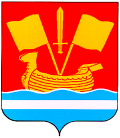 СОВЕТ ДЕПУТАТОВ КИРОВСКОГО МУНИЦИПАЛЬНОГО РАЙОНА ЛЕНИНГРАДСКОЙ ОБЛАСТИ ТРЕТЬЕГО СОЗЫВАР Е Ш Е Н И Еот 13 февраля 2019 года № 5Об утверждении стоимости услуг по погребению на территорииКировского муниципального района Ленинградской области 	В соответствии со статьями 9, 10 и 12 Федерального закона от 12 января 1996 года № 8-ФЗ "О погребении и похоронном деле", статьей 6 Федерального закона от 19.12.2016 года № 444-ФЗ «О внесении изменений в отдельные законодательные акты РФ в части изменения порядка индексации выплат, пособий и компенсаций, установленных законодательством РФ, и приостановлении действия части 2 статьи 6 Федерального закона «О дополнительных мерах государственной поддержки семей, имеющих детей», руководствуясь постановлением Правительства РФ от 24.01.2019 года № 32 «Об утверждении коэффициента индексации выплат, пособий и компенсаций в 2019 году» совет депутатов Кировского муниципального района Ленинградской области решил:	1. Утвердить с 01 февраля 2019 года стоимость услуг, предоставляемых на территории  Кировского муниципального района Ленинградской области согласно гарантированному перечню услуг по погребению, супругу, близким родственникам, иным родственникам, законному представителю или иному лицу, взявшему на себя обязанность осуществить погребение умершего на территории  Кировского муниципального района Ленинградской области согласно гарантированному перечню услуг по погребению, согласно приложению.	2. Признать утратившим силу решение совета депутатов Кировского муниципального района Ленинградской области от 14 февраля 2018 года № 2 «Об утверждении стоимости услуг по погребению на территории Кировского муниципального  района Ленинградской области».	3. Настоящее решение вступает в силу после опубликования и распространяет действие на правоотношения, возникшие с 01 февраля 2019 года.Глава муниципального района                                                 Ю.С.ИбрагимовСтоимостьуслуг, предоставляемых на территории  Кировского муниципального района Ленинградской области согласно гарантированному перечню услуг по погребению, супругу, близким родственникам, иным родственникам, законному представителю или иному лицу, взявшему на себя обязанность осуществить погребение умершего на территории  Кировского муниципального района Ленинградской области согласно гарантированному перечню услуг по погребению УТВЕРЖДЕНАрешением Совета ДепутатовКировского муниципального  района Ленинградской областиот 13.02.2019 года № 5(приложение)УслугиСтоимость (рублей)1. Оформление документов, необходимых для погребения 115,922. Предоставление и доставка гроба  и других предметов, необходимых для погребения1102,253. Перевозка тела (останков) умершего на кладбище (в крематорий)268,464. Погребение (кремация с последующей выдачей урны с прахом)4459,84   Итого5946,47